THE SCOTTISH BEEKEEPERS’ ASSOCIATION                                                      THE COMPENSATION SCHEME               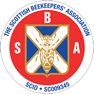                                                                      CLAIM FORM1. Full name:    Address:    Tel. No:                                                                              SBA Membership No.:2. Are you a full or family member of the SBA? If an affiliated beekeeping association give the name of the secretary : 3. Name of the affiliated beekeeping association and secretary’s contact details:Note all claims will be accumulated and assessed during the calendar year and settlement will be made in December.4. Tick the compensation section under which the claim is made: A  Fire      B  Theft     C  Vandalism       D  American Foul Brood or European Foul Brood5. Address of apiary relevant to claimFor A, B and C provide details of the loss including age of hive(s ) specific details of parts lost and current value. Use a supplementary appendix if necessary.6. Number of stocks at the apiary7. If the number of stocks is greater than 5 (ABAs excluded), state the amount of Compensation Category fee already paid:8.  a) State the total number of stocks before the event:       b) State the total number of stocks lost:      c) Give the names and addresses of any witnesses to the event or any person who can testify to the accuracy of the claim:     d) Give particulars of the occurrence. If there is insufficient space for your answer use a separate piece of paper. Sign and date your statement.9. If your claim is under section A, B or C, state:Date of occurrence:Date the police were informed:Address of the Police Office notified:State action taken by the police: 10. If your claim is under Section D, state:Date on which AFB/EFB was first suspected:Date on which SGRPID official was notified*: Address of the SGRPID Area Office notified: Note: The Compensation Scheme only covers bees or equipment where the SGRID Inspector specifically demands destruction.Date stock(s) or equipment was/were destroyed: Enclose SGRPID Destruction Certificate (will be returned).Date of any previous claim for AFB or EFB:*All beekeepers have a legal obligation to report any suspicion of a notifiable disease or pest to the Bee Inspector at their local Scottish Government Rural Payments Inspections Directorate (SPRID Area Office or email Bees Mailbox with your details).11. I declare that the statements made by me are complete and correct and I claim the compensation to which I am entitled.Signature                                                                                             DateSignature of WitnessAddress of WitnessDate of SGRPID ReportALL CLAIMS UNDER SECTIONS A, B AND C MUST BE SUBMITTED WITHIN THIRTY DAYS OF POLICE NOTIFICATION AND UNDER SECTION D (DISEASES) WITHIN THIRTY DAYS OF THE ISSUE OF THE SGRPID CERTIFICATE12. For Affiliated Beekeeping Associations: In my belief the information given in this claim is accurate and I confirm that the appropriate affiliation fee has been paid.Signature of ABA SecretaryFor official use only: Date of SGRPID report: 